            BASES CONCURSO ÁRBOL NAVIDEÑO CON MATERIALES RECICLABLES                                                          “Recicla, arma y entrega magia en esta navidad 2023”INTRODUCCION La Municipalidad de Frutillar a través de su oficina de medio ambiente invitan a la comunidad a participar del primer concurso de elaboración de Árboles de Navidad con material reciclado. Actividad recreativa que tiene el propósito de incentivar el uso de artículos reciclados, promover la creatividad, trabajo colaborativo y hermosear nuestros espacios públicos.  2)     OBJETIVO  GENERAL 2.1 El primer concurso de elaboración de arboles navideños esta especialmente dirigidos a juntas de vecinos, organizaciones comunitarias y establecimientos educaciones. El objetivo será promover la creatividad, el trabajo en equipo e incentivar la celebración de la navidad en un ambiente navideño basado en la fraternidad familiar, y a su vez fomentar el uso de materiales reciclables. 2.2 Las bases se podrán retirar, entre el 24 al jueves 30 de noviembre en dependencias de DIDECO , en página web www.munifrutillar.cl  y medioambiente@munifrutillar.cl2.3 Ante consultas respectos de las bases generales se podrán realizar mediante el correo electrónico medioambiente@munifrutillar.cl3)	DESCRIPCIÓN Cada Junta de vecinos, organización comunitaria o establecimiento educacional deberá crear un árbol de navidad con material reutilizable. Se debe considerar la exposición al aire libre (sol, viento, lluvia u otros) y la elaboración de árbol, su decoración y base tipo estaca para su instalación en el punto de exhibición (Plaza Carlos Springer).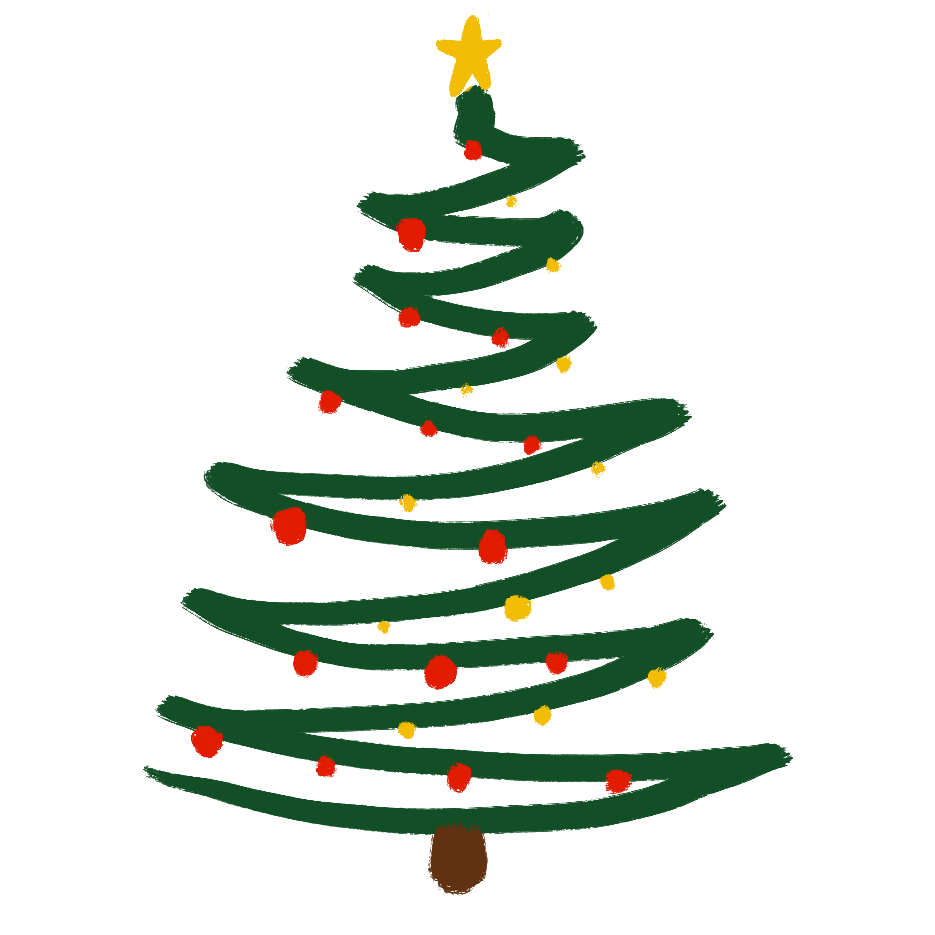  No existirá un límite agrupaciones inscritas, pero si, un límite en la cantidad de árboles elaborados por grupo inscrito, es decir, máximo 1 árbol por agrupación.4)INSCRIPCIONES 3.1Podrán participar todas las juntas de vecinos, organizaciones comunitarias y establecimientos educacionales que tengan domicilio en Frutillar, ya sea sector rural o urbano, presentando 1 solo árbol por grupo inscrito. 3.1 Al momento de inscribirse se deberá presentar: Ficha de inscripción con los datos solicitados en ella. Listado de integrantes del grupo inscrito.         3.2   Las inscripciones se recepcionarán en dependencias de la oficina municipal de medio ambiente.         3.3   Cada organización, curso o entidad comunitaria estará representada por 1 delegado oficial. El cual deberá ser      mayor de 18 años.         3.5  La comisión organizadora será quien se podrá en contacto con las agrupaciones ganadoras por votación popular, de manera de acordar previamente los detalles internos necesarios para hacer uso de los reconocimientos obtenidos como resultados de este concurso. 5)MATERIALES EMPLEADOS        Los materiales empleados para la creación del árbol y su creación deberán ser con material 100% reciclado, con libertad en cuanto a la técnica y su estilo, color y forma. En cuanto a la decoración: Los elementos decorativos que se utilicen no podrán causar ningún tipo de peligro, ni perjuicio para las personas que transiten libremente, los bienes ni el medio ambiente. CONDICIONES DE PARTICIPACIÓN El montaje de los arboles y los elementos decorativos son responsabilidad de cada grupo inscrito en el concurso, es decir deben reunir por cuenta propia los materiales (ej. Botellas plásticas, tapas u otros). Estos deberán estar listos su entrega el jueves 07 de diciembre del 2023.Los arboles deberán ser entregados en DIDECO Frutillar en la oficina de medio ambiente, donde se entregará un documento de recepción. La instalación de los árboles navideños para su exhibición será responsabilidad de la Municipalidad de Frutillar mediante su oficina de medio ambiente y unidad de Operaciones. El formulario de inscripción estará disponible desde el 13 al 22 de noviembre por descarga en www.munifrutillar.cl o en formato físico en dependencias de DIDECO Frutillar. FALLO DEL CONCURSO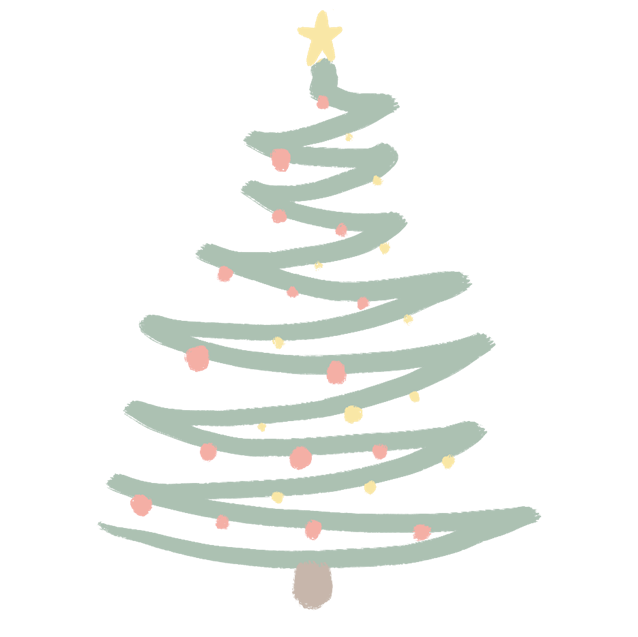 El fallo se entregará mediante voto popular.El ganador será quien obtenga más votos del público, procediéndose, a votar en un buzón navideño dispuesto en dependencias de la Dirección de Desarrollo Comunitario. Las votaciones iniciarán 11 al 15 de diciembre. Realizando el conteo el lunes 11 de diciembre en dependencias de la Dirección de Desarrollo Comunitario, en sala de reuniones. Liderado por la oficina de medio ambiente y considerando a un ministro fe autorizado por la Municipalidad de Frutillar.          En caso de empate, el equipo organizador pasará a un proceso de deliberación adicional que permitirá obtener al      árbol de navidad ganador. La notificación al ganador se hará vía correo electrónico, llamado telefónico, redes sociales de la Municipalidad de Frutillar y página web www.munifrutillar.cl8)	CRONOGRAMA           *Actividades contempladas una vez aprobadas las bases en sesión de Concejo Municipal 9 )ANTECEDENTES GENERALESLa Municipalidad de Frutillar, ha establecido algunas normas generales las cuales deberán ser aplicadas a su totalidad:La elaboración de cada árbol y su respectiva decoración es responsabilidad de cada grupo inscrito, reconociendo que deben levantar el proyecto con material reciclado, dígase botellas plásticas, árboles de navidad reciclados, metal, madera y otro material de similares características. Estará prohibida cualquier tipo de manifestación política, o que pueda aludir o representar conflictos ciudadanos, que no representen el sentido de festividad y espíritu navideñoCada coordinador será el responsable de transmitir a su “comunidad” las fechas e hitos importantes para la entrega y posterior exhibición de los arboles de navidad.Toda duda o sugerencia sobre las presentes bases se deberán realizar en la oficina municipal de medio ambiente o al correo medioambiente@munifrutillar.cl         10) VARIOSLa Municipalidad de Frutillar se reserva el derecho a realizar modificaciones en caso de ser necesarias para un   correcto desarrollo y ejecución de la actividad, las cuales serán comunicadas oportunamente a cada una de los grupos inscritos.La Municipalidad de Frutillar recuerda a cada uno de los grupos inscritos que se deben considerar los factores externos y climáticos que puedan afectar a la zona durante el periodo de exhibición de los arboles navideños que se encuentren concursando. Una vez finalizado la fecha de exhibición los arboles pueden ser retirados por sus respectivos dueños o de lo contrario serán trasladados hasta la unidad de operaciones para ser reciclados y utilizados hasta la próxima navidad.  El retiro de las bases e inscripción son gratuitas.SE DEJA EXPRESA ACLARACIÓN QUE LOS GANADORES DE SE DARÁN A CONOCER MEDIANTE CONTEO DE VOTACIÓN POPULAR. ACTIVIDAD QUE SE DESARROLLARÁ EN LAS FECHAS ANTERIORMENTE INDICADA. 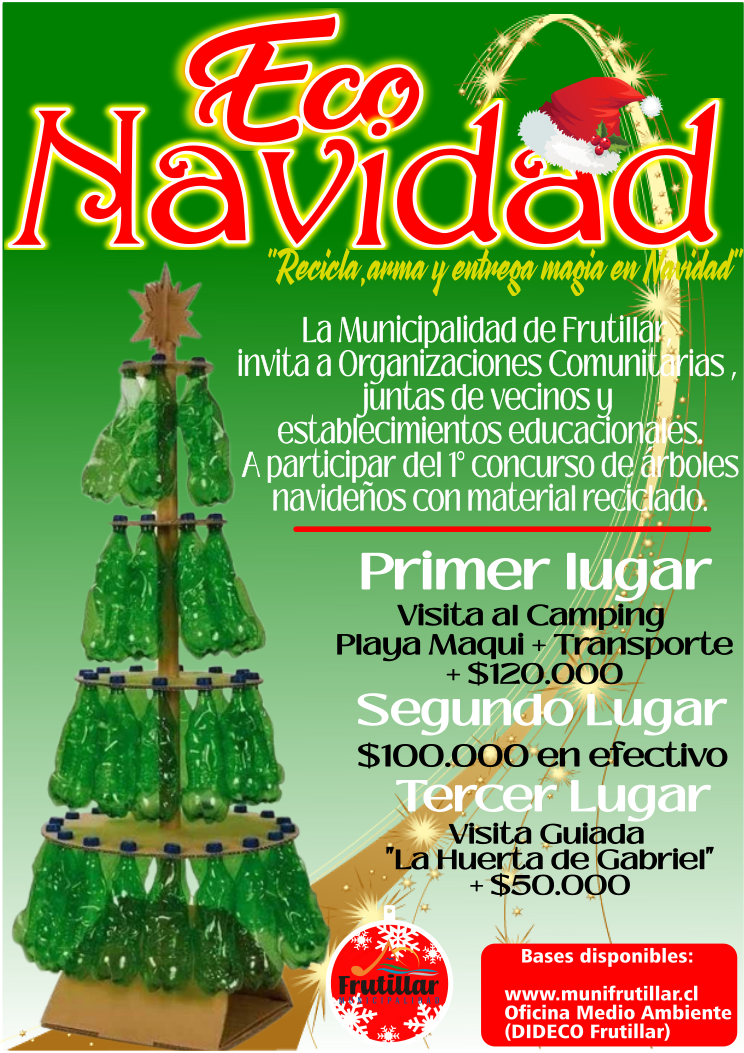 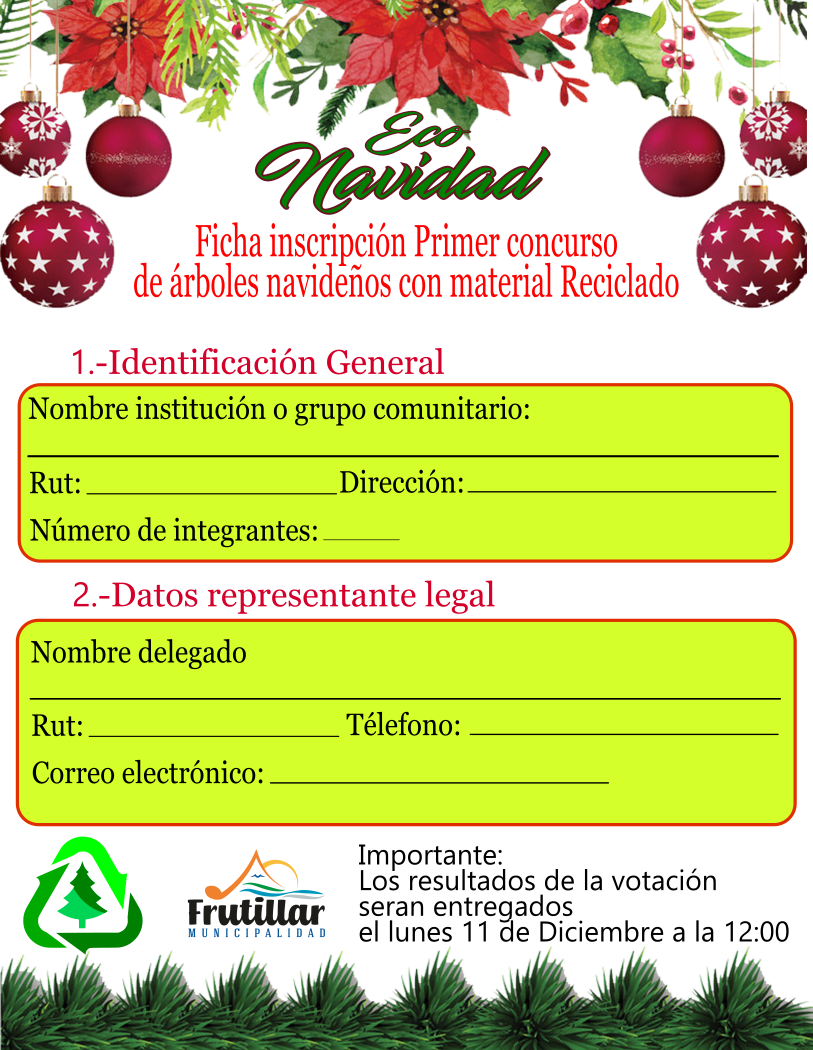 TAMAÑOMínimo: 100 cmTAMAÑOMáximo:150 cmSe debe considerar base tipo estaca de un tamaño de 40 cm.Se debe considerar base tipo estaca de un tamaño de 40 cm.HORARIO DE VOTACIONESHORARIO DE VOTACIONESDesde lunes 11 al 15 de diciembre08:30 a 13:00 horas – 14:00 a 17:00 horas. LugarDIDECO FrutillarPREMIOSPREMIOSPrimer LugarVisita a camping playa maqui transporte incluido (bus municipal) + $120.000 milSegundo Lugar$100.000 mil en efectivoTercer LugarVisita a “La Huerta de Gabriel” + $50.000 mil Difusión 24 al 30 de noviembre / redes sociales, medios de comunicación afiches.Proceso de Inscripción24 al 30 de noviembre / ficha de inscripción en Dideco FrutillarEntrega de árboles navidadJueves 07 de diciembre en oficina municipal de medio ambienteInstalación de arboles en Plaza Carlos Springer 07 y 08 de diciembre. Exhibición Desde 10 al  28 de diciembre Votación Lunes 11 al 15 de diciembre/DIDECO FRUTILLARResultados18 diciembrePremiación ganadores (fecha tentativa)Martes 19 de diciembreRetiro de los arboles navideños28 de diciembre 2023